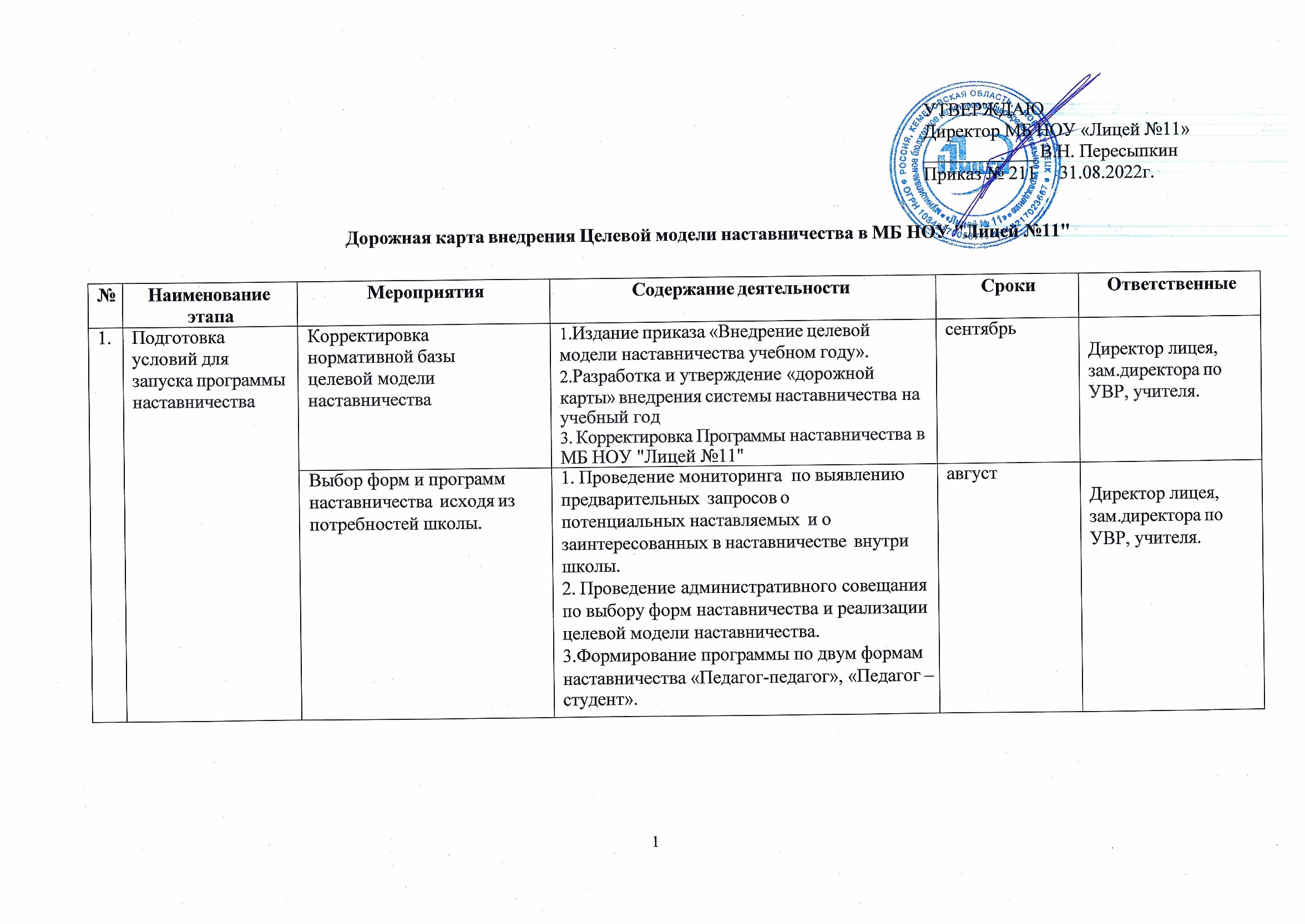 РОЛЕВЫЕ МОДЕЛИ В РАМКАХ ФОРМ НАСТАВНИЧЕСТВА, РЕАЛИЗУЕМЫЕ В МБ НОУ "Лицей №11"Информирование педагогов о  целях целевой модели наставничества.1.Проведение педагогического совета. 2.Проведение родительских собраний. 3. Проведение классных часов.4.Информирование внешней среды.1.Проведение педагогического совета. 2.Проведение родительских собраний. 3. Проведение классных часов.4.Информирование внешней среды.августавгустДиректор школы, администрация школы, классныеруководители.2.Формирование базы наставляемыхСбор данных о наставляемых,формирование базы данных наставляемых.Проведение анкетирования среди педагогов, желающих   принять участие в программе наставничества.Сбор согласий на обработку персональных данных.Формирование баз данных наставляемых из числа педагогов.Проведение анкетирования среди педагогов, желающих   принять участие в программе наставничества.Сбор согласий на обработку персональных данных.Формирование баз данных наставляемых из числа педагогов.августавгустДиректор школы, администрация школы, учителя.3.ФормированиеСбор данных о наставниках,1.Проведение анкетирования среди1.Проведение анкетирования средиВ течение всегоВ течение всегоДиректор школы,.базы наставниковформирование базы данныхпотенциальных наставников, желающихпотенциальных наставников, желающихпериодапериодаадминистрация наставников.принять участие в программепринять участие в программереализацииреализациишколы, учителянаставничества.наставничества.целевойцелевой2. Сбор согласий на обработку2. Сбор согласий на обработкумоделимоделиперсональных данных.персональных данных.наставничестванаставничества3. Проведение мероприятия (круглый3. Проведение мероприятия (круглыйстол) для информирования и вовлечениястол) для информирования и вовлеченияпотенциальных наставников.потенциальных наставников.4. Формирование баз данных наставников4. Формирование баз данных наставниковиз числа педагогов.из числа педагогов.4.Отбор и обучениеВыявление наставников,1.Провести анализ базы наставников и1.Провести анализ базы наставников иВ течение всегоВ течение всегоДиректор школы,.наставниковвходящих в базувыбрать подходящих для конкретнойвыбрать подходящих для конкретнойпериодапериодаадминистрация потенциальныхпрограммы.программы.реализацииреализациишколы, учителянаставников. Обучение наставников для работы с наставляемыми.Подготовить методические материалы для сопровождения наставнической деятельности.Организовать обучение наставников.Подготовить методические материалы для сопровождения наставнической деятельности.Организовать обучение наставников.целевой модели наставничествацелевой модели наставничества5.Формирование наставнических пар / группОтбор наставников и наставляемых. Закрепление наставнических пар/групп.Анализ заполненных анкет потенциальных наставников и сопоставление данных с анкетами наставляемых.Организация групповой встречи наставников и наставляемых.Составление планов индивидуального развития наставляемых.Организация психологического сопровождения наставляемым, неСформировавшим пару или группу, (при необходимости), продолжить поиск наставника.августавгустДиректор школы, администрация школы, учителяДиректор школы, администрация школы, учителя6.Организация и осуществление работы наставнических пар /группОрганизация комплекса последовательных встреч и текущего контроля наставников и наставляемыхПроведение первой, организационной, встречи наставника и наставляемого.Проведение второй, пробной рабочей, встречи наставника и наставляемого.Проведение встречи - планирования рабочего процесса в рамках программы наставничества с наставником и наставляемым.Регулярные встречи наставника и наставляемого.Проведение заключительной встречи наставника и наставляемого.Сентябрь-апрельСентябрь-апрельНаставникиНаставники6.Организация и осуществление работы наставнических пар /группОрганизация текущего контроля достижения планируемыхрезультатов наставниками.Анкетирование. Форматы анкет обратной вязи для промежуточной оценки.ФевральФевральНаставникиНаставники7.Завершение наставничестваОтчеты по итогам наставнической программы.Проведение мониторинга личной удовлетворенности участием в программе наставничества.Проведение мониторинга качества реализации программы наставничества.Мониторинг и оценка влияния программ на всех участников.АпрельАпрельДиректор школы, администрация школы, учителяДиректор школы, администрация школы, учителя7.Завершение наставничестваМотивация и поощрения наставниковПриказ о поощрении участников наставнической деятельности.Публикация результатов программы наставничества, лучших наставников, информации на сайтах школы и организаций- партнеров.МайМайДиректор школы, администрация школы, учителя.Директор школы, администрация школы, учителя.ФорманаставничестваВариации ролевых моделейПедагог- педагог«опытный учитель (педагог) – молодой специалист» - классический вариант поддержки для приобретения молодым специалистом необходимых профессиональных навыков (организационных, коммуникационных) и закрепления на месте работыПедагог- студент−«успешный профессионал – студент, выбирающий профессию» – краткосрочное взаимодействие, в процессе которого наставник представляет студенту или группе студентов возможности и перспективы конкретного места работы